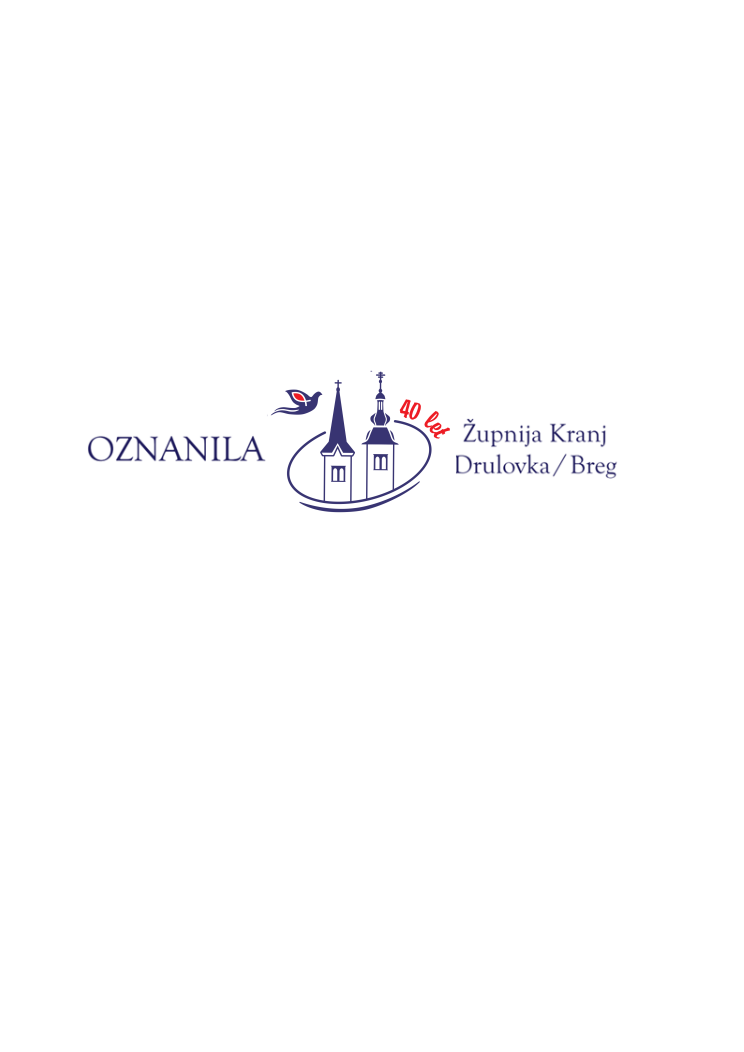 Leto: XL				2. julij 2023			Številka: 1413. nedelja med letomKdor ne sprejme svojega križa in ne hodi za menoj, ni mene vreden. Kdor najde svoje življenje, ga bo izgubil, in kdor izgubi svoje življenje zaradi mene, ga bo našel. Kdor sprejme vas, sprejme mene; in kdor sprejme mene, sprejme tistega, ki me je poslal. (Mt 10,38–40)S KRIŽEM ZA GOSPODOMGospod, hočem za teboj in moja duša bo hodila s teboj po poti trpljenja. Daj, da živo začutim, kaj vse si trpel zame. 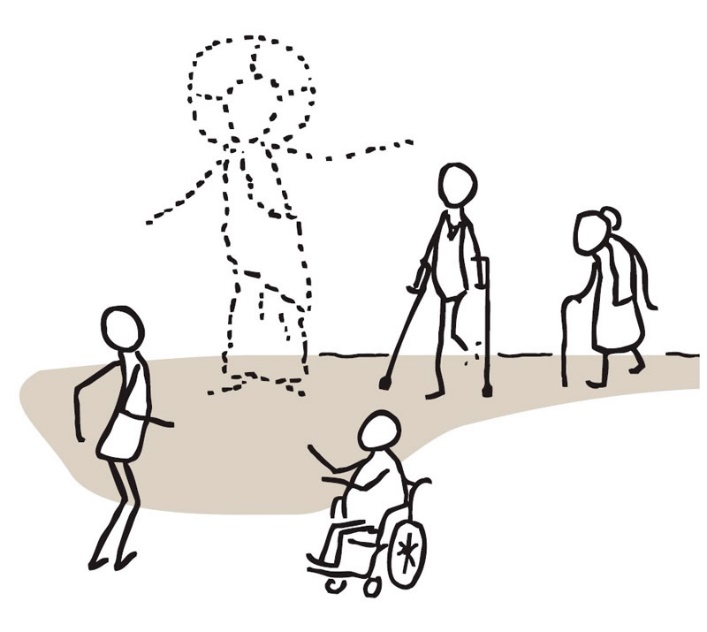 Odpri mi oči in srce, da bom videl in globoko spoznal, kako velika je tvoja ljubezen do mene; da se bom z vsem srcem oklenil tebe, moj Odrešenik, in da bom zapustil greh, ki te je tako bridko bolel. Žal mi je, da sem grešil, Gospod. Znova bom pričel; z vso resnostjo hočem na pot za teboj. Daj, pomagaj mi! Pomagaj mi s seboj nositi križ. Tvoj križev pot je šola trpljenja in premagovanja. Naj na tej poti s teboj začutim svojo bedo in grešnost. Daj, da spoznam, kaj moram storiti prav jaz in sedaj. Pomagaj mi, da to spoznanje obrodi sad v mojih dejanjih. (Romano Guardini)14. nedelja med letomPridite k meni vsi, ki ste utrujeni in obteženi, in jaz vam bom dal počitek. Vzemite nase moj jarem in učite se od mene, ker sem krotak in v srcu ponižen, in našli boste počitek svojim dušam; kajti moj jarem je prijeten in moje breme je lahko.« (Mt 11,28–30)MIR IN PONIŽNOSTV svoji šoli nam Jezus kaže pot k miru. Naučiti se moramo njegove drže, da bi našli mir svojim dušam. To je drža dobrote in krotkosti, potrpežljive ljubeznivosti do sebe in drugih ljudi. Kdor želi najti mir, mora biti dober do sebe. Prenehati mora neprizanesljivo ravnati s samim seboj. Če bo vse, kar odkriva v sebi, ko preneha z aktivnostmi in umolkne, pogledal z blagimi očmi, bo resnično miren. Mnogi bi želeli najti mir, a tega ne zmorejo, ker niso dobri do sebe, ampak neprizanesljivo ravnajo s samimi seboj. Kdor se proti temu, kar se v njem pojavi v tišini, bori z jezo, se ne bo nikoli umiril. Druga drža je ponižnost. Ponižnost je pogum, da sestopimo v lastno človečnost, v brezno svoje duše. Jezus je iz srca ponižen. On je sestopil v brezna Zemlje. Toda ob tem ni pozabil svojega srca. Vse, kar je ugledal v samem sebi in v naših globinah, je gledal z dobrotljivim srcem. Kdor gre po tej Jezusovi poti, bo spoznal, da je njegovo breme lahko in da ga njegov jarem ne obremenjuje. Jezus dviguje in ne pritiska k tlom. Podarja nam notranjo svobodo in lahkotnost namesto teže in depresije. Oznanja usmiljenje in ne žrtvovanja. Kristjan ne sme postati žrtev zakonov, ne sme sam sebe žrtvovati na oltarju svojega perfekcionizma, ampak mora usmiljeno ravnati s seboj. Usmiljenje je tisto, ki dela Jezusov jarem prijeten. To je drža, ki jo želi posredovati svojim učencem z vsem svojim bitjem in s svojimi besedami. Ta lahki jarem nam dopušča, da najdemo mir za svoje duše. (Po: A. Grün)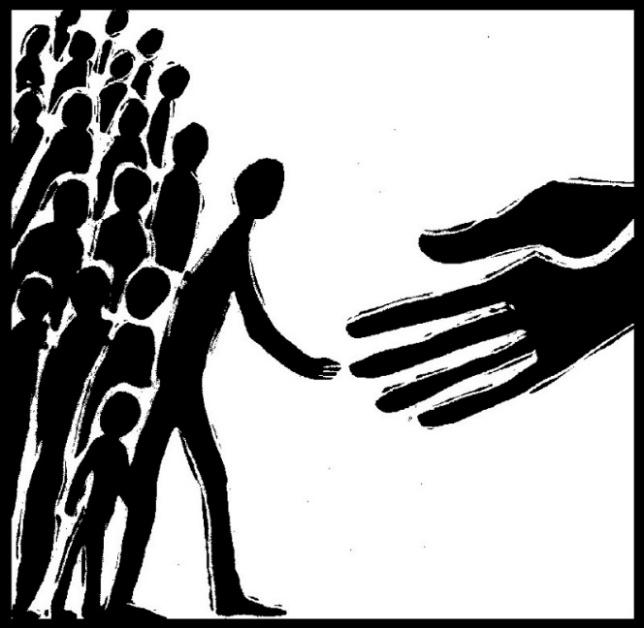 NAPOVEDNI KOLEDAR7. julij: prvi petek, obisk bolnikov za prejem zakramentov23. julij: Krištofova nedelja; blagoslov avtomobilov po vsaki sveti maši;23. julij: nedelja starih staršev in ostarelihSvete maše župnije KRANJ – DRULOVKA/BREGIzdaja župnija Kranj-Drulovka/Breg;                                                      Odgovarja: Ciril Plešec, žpk. 14/2023Breg ob Savi 42, 4211 Mavčiče;                                                              Uredil: Nejc UrhTel.: 042332870, 041760158;       	                                                       E-mail: ciril.plesec@siol.net TRR: SI56 6100 0001 5473 496; pri Delavski hranilnici Kranj	        https://zupnija-drulovkabreg.si/2. julij 202313. NEDELJA MED LETOMBregDrulovka7:309:00- za župnijo - za zdravje 3. julij 2023PONEDELJEK Tomaž, apostolBreg19:00- Robert Burgar4. julij 2023TOREK Urh (Ulrik, Uroš), škofBreg7:30- Materi Božji v priprošnjo   (I. P.)5. julij 2023SREDA Ciril in Metod, slovanska apostola, sozavetnika EvropeDrulovka19:00- po namenu (T. B.)6. julij 2023ČETRTEK Marija Goretti, devica, mučenkaBreg19:00- Alojzija Bizjan (n.)7. julij 2023PETEK Anton Zaccaria, duhovnik, redovni ustanoviteljBregDrulovka7:3019:00- za duhovne poklice- Alojzij in starši Grčar ter pok.   Kaplerjevi8. julij 2023SOBOTA Kilijan, škof, mučenecDrulovka19:00- Miha Markovič9. julij 202314. NEDELJA MED LETOMBregDrulovka7:309:00- za župnijo - pok. Gračanovi in Bitenčevi10. julij 2023PONEDELJEKAmalija (Alma), redovnicaBreg19:00- starši in Polde Suhadolnik11. julij 2023TOREK Benedikt, opat, zavetnik EvropeBreg7:30- Franc in Frančiška Gramc12. julij 2023SREDAMohor, škof, in Fortunat, diakon, mučencaDrulovka19:00- Andrej Drakslar, 30. dan13. julij 2023ČETRTEKHenrik (Hinko) II., cesarBreg19:00- Lovro Humer, r. d.14. julij 2023PETEKKamil de Lellis, duhovnik, redovni ustanoviteljDrulovka19:00- za blagoslov v družini (M. J.)15. julij 2023SOBOTABonaventura, škof, cerkveni učiteljDrulovka19:00- Janez Jaklič, obl.16. julij 202315. NEDELJA MED LETOMBregDrulovka7:309:00- za župnijo - Andrej Drakslar16. julij 202315. NEDELJA MED LETOMBregDrulovka7:309:00- za župnijo - Andrej Drakslar17. julij 2023PONEDELJEK Aleš, spokornikBreg19:00- starši Vrhovnik in pok.   Jurčkovi18. julij 2023TOREK Elij iz Koštabone, diakon, mučenecBreg7:30- po namenu19. julij 2023SREDA Arsenij Veliki, puščavnikDrulovka19:00- starši Hudolin20. julij 2023ČETRTEK Apolinarij, škof, mučenecBreg19:00- po namenu21. julij 2023PETEK Lovrenc iz Brindizija, duhovnik, cerkveni učiteljDrulovka19:00- Andrej Drakslar22. julij 2023SOBOTA Marija Magdalena, spokornica, svetopisemska ženaDrulovka19:00- za župnijo23. julij 202316. NEDELJA MED LETOM – KRIŠTOFOVA NEDELJABregDrulovka7:309:00- Rozalija Kalan, obl. (B 67)- Janez in starši Stenovec24. julij 2023PONEDELJEKKrištof, mučenecBreg19:00- starši in stari starši Kalan25. julij 2023TOREK Jakob Starejši, apostolBreg7:30- po namenu26. julij 2023SREDAJoahim in Ana, starši Device MarijeDrulovka19:00- starši Okorn27. julij 2023ČETRTEKGorazd, Kliment in drugi učenci Cirila in MetodaBreg19:00- Janez Logar28. julij 2023PETEKViktor (Zmago) I., papežDrulovka19:00- Andreja Kalan29. julij 2023SOBOTAMarta, Marija in LazarDrulovka19:00- Antonija Habjan30. julij 202317. NEDELJA MED LETOMBregDrulovka7:309:00- starši in Miha Porenta, obl. - za župnijo  